Produktspesifikasjon forVegbom (23)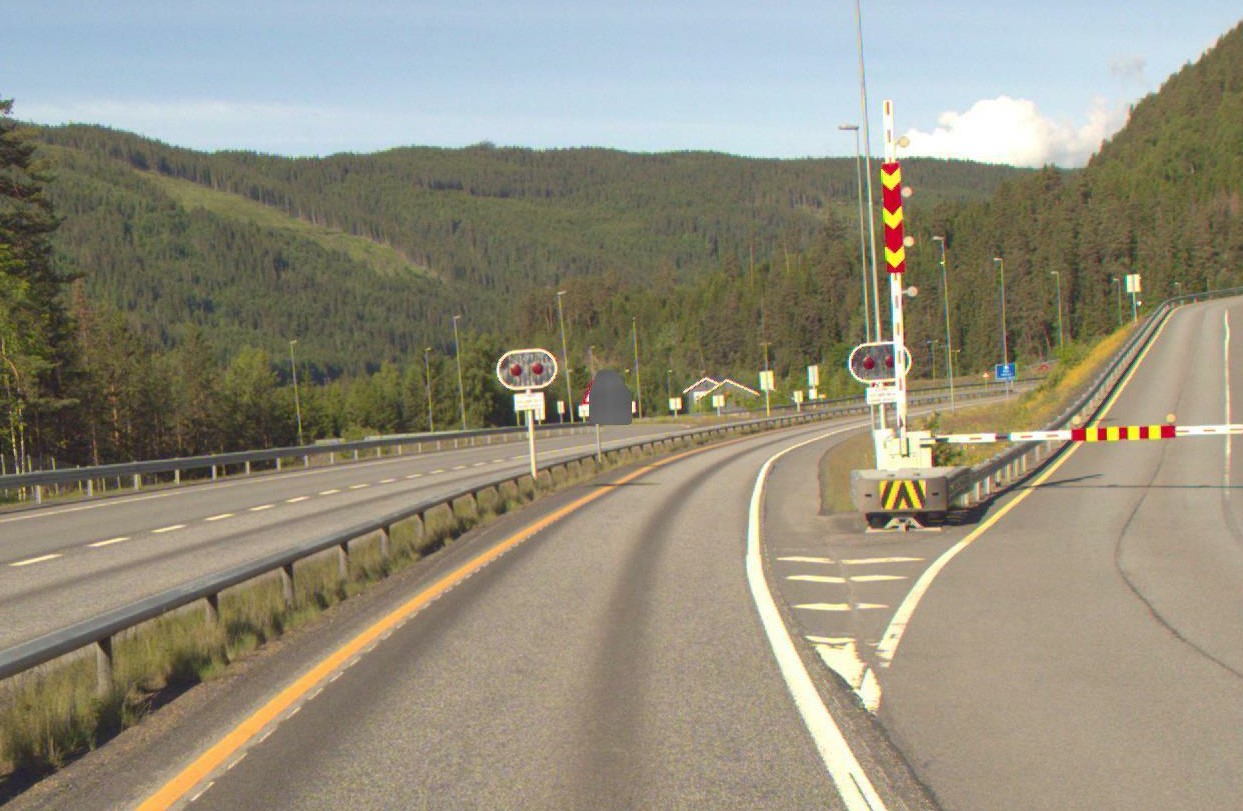 Figur 1	Vegbommer (Foto: Vegbilder, Statens vegvesen)InnledningDette er en produktspesifikasjon for vegobjekttypen Vegbom i NVDB. Produktspesifikasjon er oppdatert i henhold til Datakatalogversjon 2.33.Sist oppdatert dato: 2023.06.19.Om vegobjekttypen Tabell 2-1 gir generell informasjon om vegobjekttypen hentet fra Datakatalogen.Tabell 2-1	Informasjon om vegobjekttypenBruksområder Tabell 3-1 gir oversikt over viktige bruksområder for NVDB-data. Det er markert hvilke av disse som er aktuelle for denne vegobjekttypen. I noen tilfeller er det gitt mer utfyllende informasjon.Tabell 3-1	Oversikt over bruksområderRegistreringsregler med eksemplerRegistreringsreglerNedenfor presenteres regler for registrering av data knyttet til gjeldende vegobjekttype. For noen regler er det i kolonne til høyre referert til utfyllende eksempler.Eksempler Heve-/senkebommer DovrefjellSvingbom på RV94Rørgelender på FV440Gang-/sykkelvegsluse med 2 svingbommerUlike typer VegbomRelasjoner Nedenfor er det listet opp relasjoner som kan settes opp mellom Vegbom og andre vegobjekttyper. Som alternativ til begrepet relasjon benyttes «Mor-datter», «Assosiasjoner» og «Tillatt sammenheng». Det vises både relasjoner der Vegbom inngår som morobjekt og der Vegbom inngår som datterobjekt. Det skilles mellom følgende relasjonstyper: 1 – Komposisjon – Komp - Består av/er del av
2 – Aggregering – Agr - Har/tilhører
3 – Assosiasjon – Asso - Har tilkoplet/er koplet til«B inf A» angir om det er krav til at stedfestingen til vegnettet for datterobjekt skal være innenfor stedfesting til morobjekt. «Delvis» betyr at utstrekning må være innenfor, men sideposisjon og/eller feltkode kan avvike.Mulige morobjekterFigur 2	Mulige «morobjekt» for vegobjekttypeMulige datterobjekterFigur 3 Mulige «datterobjekt» for vegobjekttype EgenskapstyperI det følgende beskrives egenskapstyper tilhørende aktuell vegobjekttype. Vi skiller på standard egenskapstyper og geometriegenskapstyper.Standard egenskapstyperEgenskapstyper som ikke er geometriegenskapstyper regnes som standard egenskapstyper. Disse gir utfyllende informasjon om vegobjektet. Tabell 6-1 gir oversikt over alle standard egenskapstypene tilhørende Vegbom. Tabell 6-1	Oversikt over egenskapstyper med tilhørende tillatte verdierGeometriegenskapstyper (egengeometri)Geometriegenskapstyper er definert for å holde på egengeometrien til et vegobjekt. Vi skiller på punkt-, linje/kurve- og flategeometri. Nøyaktighetskrav som er oppgitt i tilknytning til geometri er generelle krav til nøyaktighet for data i NVDB. Disse nøyaktighetskravene kan overstyres av spesifikke krav inngått i en kontrakt om leveranse av data til NVDB, f.eks. i en driftskontrakt eller i en utbyggingskontrakt.  Geometriegenskapstyper tilhørende Vegbom er vist i Tabell 6-2.Tabell 6-2	GeometriegenskapstyperUML-modellRelasjoner (mor-datter)UML-diagram viser relasjoner til andre vegobjekttyper.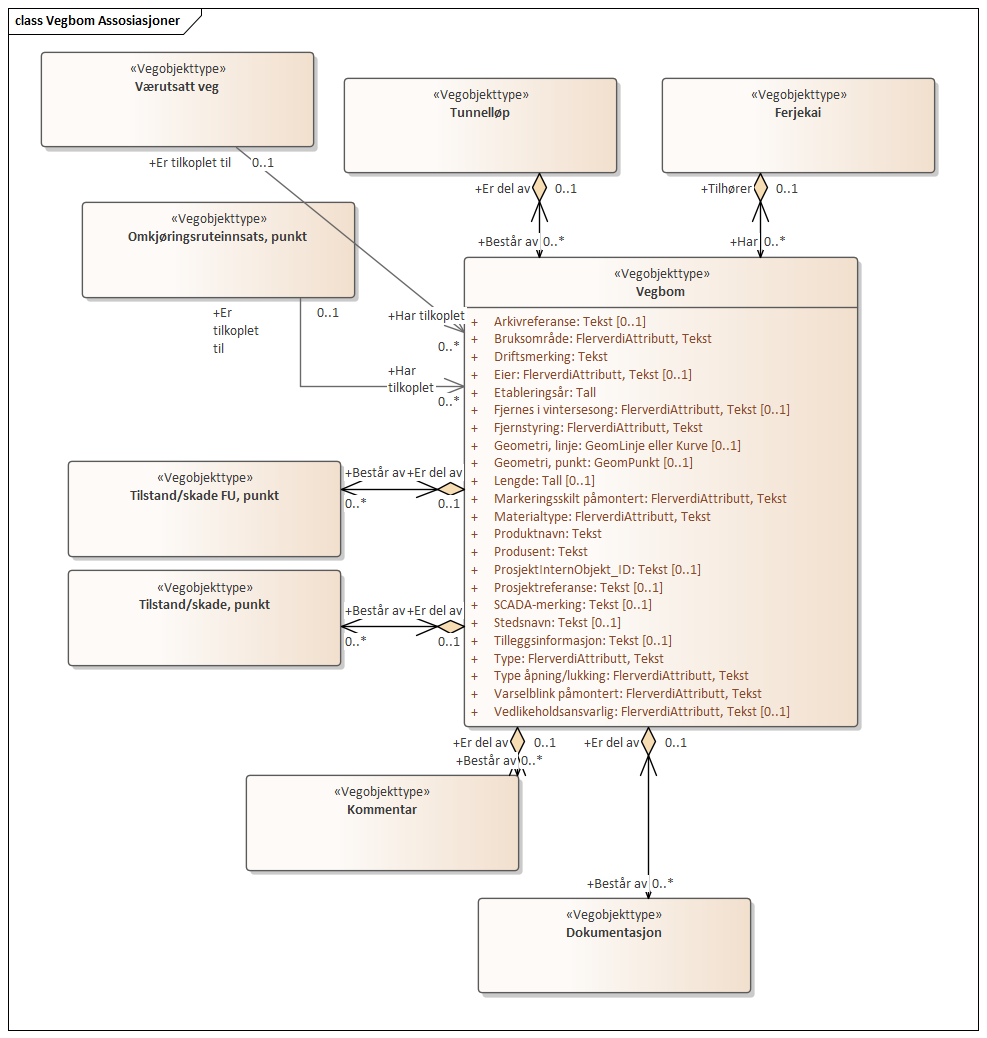 BetingelserUML-diagram viser egenskaper med betingelser.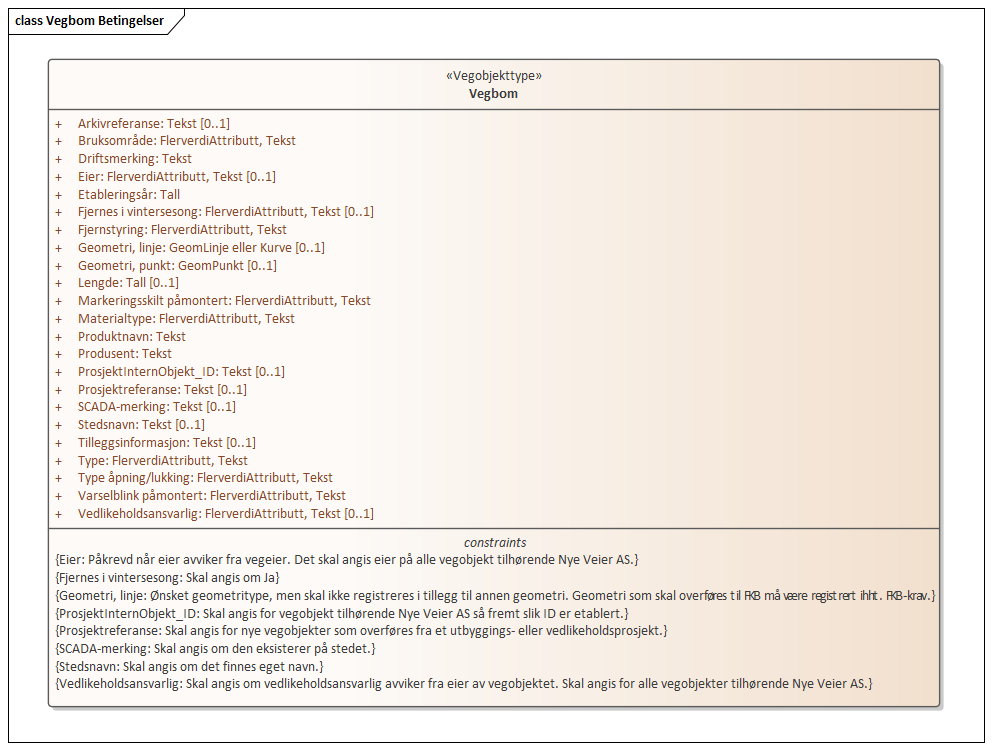 Tillatte verdierUML-diagram viser egenskaper med tillatte verdier.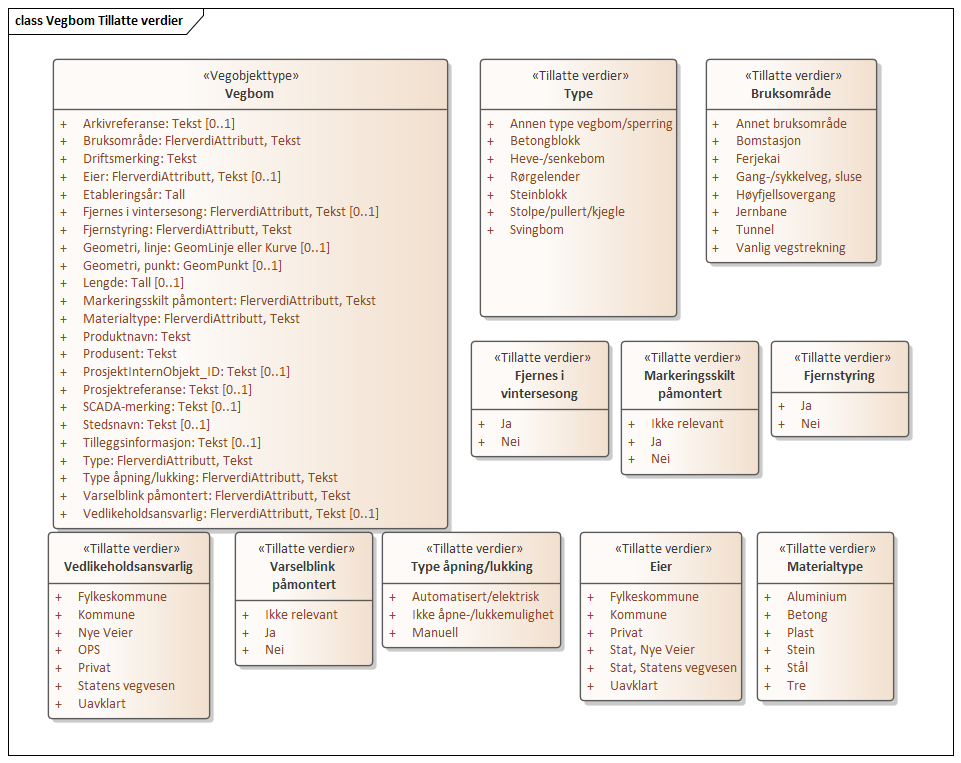 Navn vegobjekttypeVegbomDefinisjonFysisk hinder for å kunne stenge en veg. F.eks. i forbindelse med rasfare, tunnel, høgfjell etc.Representasjon i vegnettetPunktKategoritilhørighetKategori 2 - Nasjonale data 2SideposisjonsrelevantKanKjørefeltrelevantKanKrav om morobjektNeiKan registreres på konnekteringslenkeNeiBruksområdeRelevantUtfyllende informasjonNTP - OversiktsplanleggingVegnett - navigasjonXStatistikk BeredskapXSikkerhetXITSXVTS – InfoKlima – MiljøVegliste – framkommelighetDrift og vedlikeholdXAnnet bruksområdeNr.Nr.RegelEks.1GenereltaEn forekomst av vegobjekttype Vegbom i NVDB gjenspeiler en konkret vegbom ute i vegnettet. Eksempler viser ulike varianter av vegbommer og hvordan disse skal registreres. 4.2.1 4.2.2 4.2.34.2.42Omfang – hva skal registreresaAlle vegbommer for alle veger skal registreres i NVDB.bcVegbommer som eies av andre, men som vegeier har vedlikeholdsansvar for skal registreres. Eier og vedlikeholdsansvarlig skal angis.Andre vegbommer skal bare registreres om de har betydning for drift/vedlikehold på vegeiers veger eller om det er avtalt spesielt at de skal registreres. Eier og vedlikeholdsansvarlig skal angis.3Forekomster – oppdeling ved registreringabEt tverrsnitt på vegen kan stenges med en eller to vegbommer.  Vegbommer for stenging av hovedveg skal registreres enkeltvis. Mindre bommer og sluser på gang/sykkelveg samt vegbommer som er vegsperringer, registreres som en forekomst.  Tosidige bommer registreres som 2 forekomster.4EgengeometriaVegbom representeres geografisk med egengeometri av type linje/kurve eller punkt. Primært skal det angis linje som viser vegbommen sett ovenfra i stengt posisjon, dvs. endene av bommen.  Det kan alternativt gis punkt enten ved bommens innfesting eller midt på stengt bom.5EgenskapsdataaDet framkommer av oversikten i kapittel 6.1 hvilke egenskapstyper som kan angis for denne vegobjekttypen. Her framkommer det også hvilken informasjon som er absolutt påkrevd (1), påkrevd (2), betinget (3) og opsjonell (4). I kapittel 7.3 finnes UML-modell som gir oversikt over egenskaper og tilhørende tillatte verdier.4.2.56RelasjoneraDet framkommer av kapittel 5 hvilke relasjoner vegobjekttype kan inngå i. I kapittel 7.1 finnes UML-modell som gir oversikt over relasjonerbcdeVegbommer som er satt opp for å kunne stenge veg i tunnel, skal knyttes til Tunnelløp (67) og bruksområde skal være Tunnel.Vegbommer som er satt opp på ferjeleier, skal knyttes til Ferjekai (64) og bruksområde skal være Ferjekai.Vegbommer som er satt opp for å kunne stenge værutsatt veg ved f.eks. høgfjellsoverganger skal knyttes til Værutsatt veg (107).Vegbommer som er satt opp for å kunne styre trafikk inn på en omkjøringsrute, skal knyttes til Omkjøringsruteinnsats, punkt (950).7Lignende vegobjekttyper i DatakatalogenabVegbommer som normalt står i stengt posisjon på trafikkert veg regnes normalt også for å være en vegsperring. I slike tilfeller registreres både en forekomst av Vegbom og en forekomst av Vegsperring (607). Vegsperring registreres med tanke på vegnett/navigasjon og inngår som del av vegnettet, mens Vegbom registreres for drift/vedlikehold av selve vegbommen. Vegsperring (607) skal registreres av (eller etter avtale med) vegnettsansvarlige.Vegbom kan i noen tilfeller grense til å være Gjerdeport (855) eller Gjerde (7). Stengsel som er satt opp for å stenge trafikk på selve vegen registreres som Vegbom, stengsel for å stenge trafikk inn/ut fra vegens sideområde registreres som Gjerde (7)  ev. Gjerdeport (855).8Stedfesting til vegnettet i NVDB aEn vegbom skal normalt stedfestes til den vegen den kan stenge og gis sideposisjon der den står og ev. kjørefeltposisjon den vil stenge. Vegbom stedfestes på vegtrasénivå i NVDB.bVegbom som står på skogsbilveg, men eies av Statens vegvesen registreres til hovedvegen og gis sideposisjon = HT eller VT (skal ikke ha kjørefeltposisjon).  Dette gjelder også vegbommer som står på sideveger som ikke har eget vegnett i NVDB.Eksempelet viser vegbommer på E6 nord for Dombås som kan stenge høgfjellstrekningen over Dovrefjell. Det skal her registreres 2 forekomster av vegbom, en vegbom på hver side av vegen. De stedfestes til E6 med sideposisjon og kjørefeltposisjon. Kjørefeltposisjon gis ut fra hvilke kjørefelt de enkelte vegbommene kan stenge. Vegbommene kobles til Værutsatt veg (107).Eksempelet viser vegbommer på E6 nord for Dombås som kan stenge høgfjellstrekningen over Dovrefjell. Det skal her registreres 2 forekomster av vegbom, en vegbom på hver side av vegen. De stedfestes til E6 med sideposisjon og kjørefeltposisjon. Kjørefeltposisjon gis ut fra hvilke kjørefelt de enkelte vegbommene kan stenge. Vegbommene kobles til Værutsatt veg (107).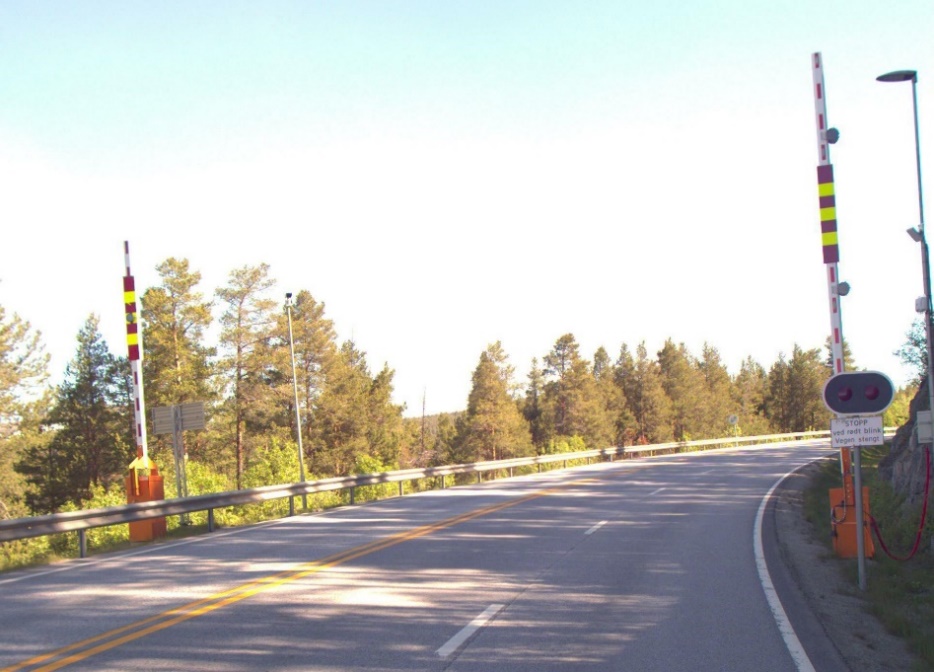 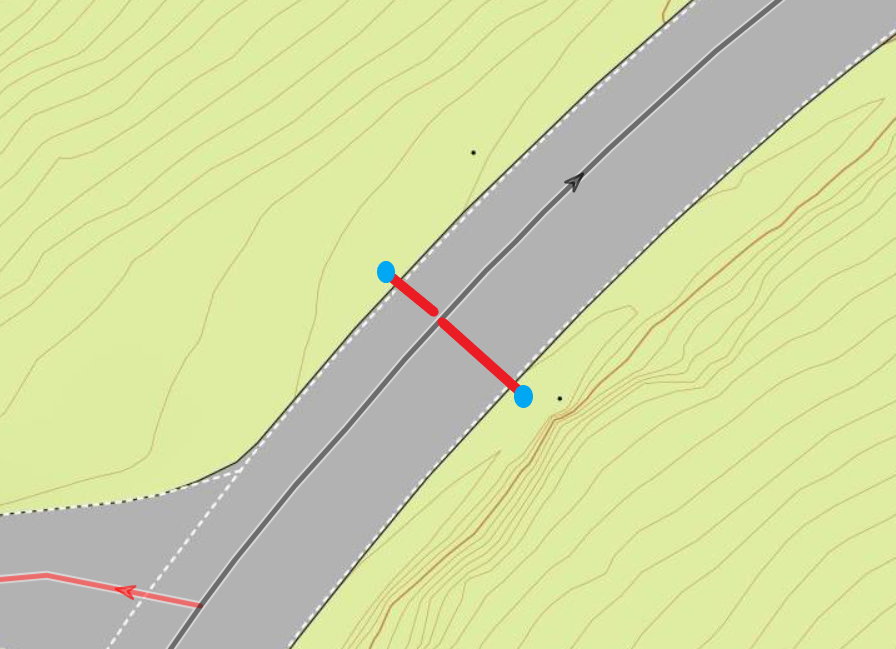 EGENSKAPSDATA: - Bruksområde= Høyfjellsovergang -Type= Heve-/senkebom -Stedsnavn= Dombås -Type åpning/lukking=    Automatisert/elektrisk -Markeringsskilt påmontert= Ja -Varselblink påmontert= Ja -Fjernes i vintersesong= NeiGeometri høyre bom (rød linje)Egengeometri linje i stengt posisjon.Stedfesting høyre bom (blå prikk)Bakkepunkt på fundament. Sideposisjon=HKjørefeltposisjon= 1#1FGeometri venstre bom (rød linje)Egengeometri linje i stengt posisjon.Stedfesting venstre bom (blå prikk)Bakkepunkt på fundament. Sideposisjon=VKjørefeltposisjon= 2Foto: Vegbilder og vegkart, Statens vegvesenEGENSKAPSDATA: - Bruksområde= Høyfjellsovergang -Type= Heve-/senkebom -Stedsnavn= Dombås -Type åpning/lukking=    Automatisert/elektrisk -Markeringsskilt påmontert= Ja -Varselblink påmontert= Ja -Fjernes i vintersesong= NeiGeometri høyre bom (rød linje)Egengeometri linje i stengt posisjon.Stedfesting høyre bom (blå prikk)Bakkepunkt på fundament. Sideposisjon=HKjørefeltposisjon= 1#1FGeometri venstre bom (rød linje)Egengeometri linje i stengt posisjon.Stedfesting venstre bom (blå prikk)Bakkepunkt på fundament. Sideposisjon=VKjørefeltposisjon= 2Eksemplet viser svingbom for stenging av rv.94 ved Akkarfjord. En bom, som stenger hele vegen.Eksemplet viser svingbom for stenging av rv.94 ved Akkarfjord. En bom, som stenger hele vegen.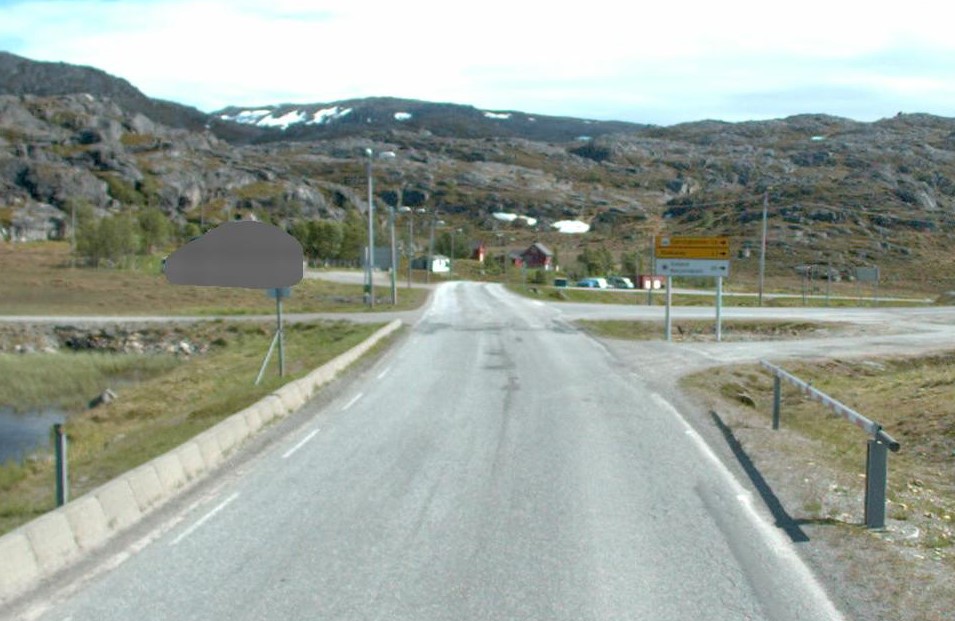 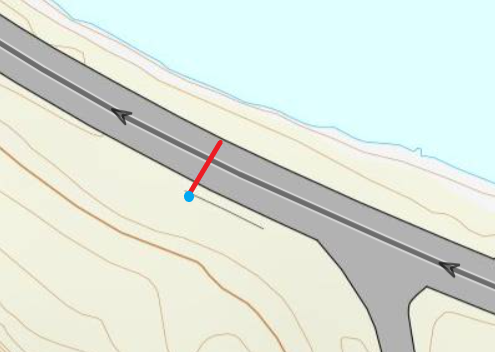 EGENSKAPSDATA- Bruksområde= Vanlig vegstrekning -Type= Svingbom -Materialtype=Stål -Type åpning/lukking=    Manuell -Fjernstyring= Nei -Fjernes i vintersesong= NeiGeometri (rød linje)Egengeometri linje i stengt posisjon.Stedfesting (blå prikk)Bakkepunkt på fundament. Sideposisjon=VFoto: Vegbilder og vegkart, Statens vegvesenEGENSKAPSDATA- Bruksområde= Vanlig vegstrekning -Type= Svingbom -Materialtype=Stål -Type åpning/lukking=    Manuell -Fjernstyring= Nei -Fjernes i vintersesong= NeiGeometri (rød linje)Egengeometri linje i stengt posisjon.Stedfesting (blå prikk)Bakkepunkt på fundament. Sideposisjon=VVegbom i form av  3 stk. rørgelender. Denne typen kan ev. løftes bort for biltrafikk. Dette er også en vegsperring. Registreres som 1 vegbom.Vegbom i form av  3 stk. rørgelender. Denne typen kan ev. løftes bort for biltrafikk. Dette er også en vegsperring. Registreres som 1 vegbom.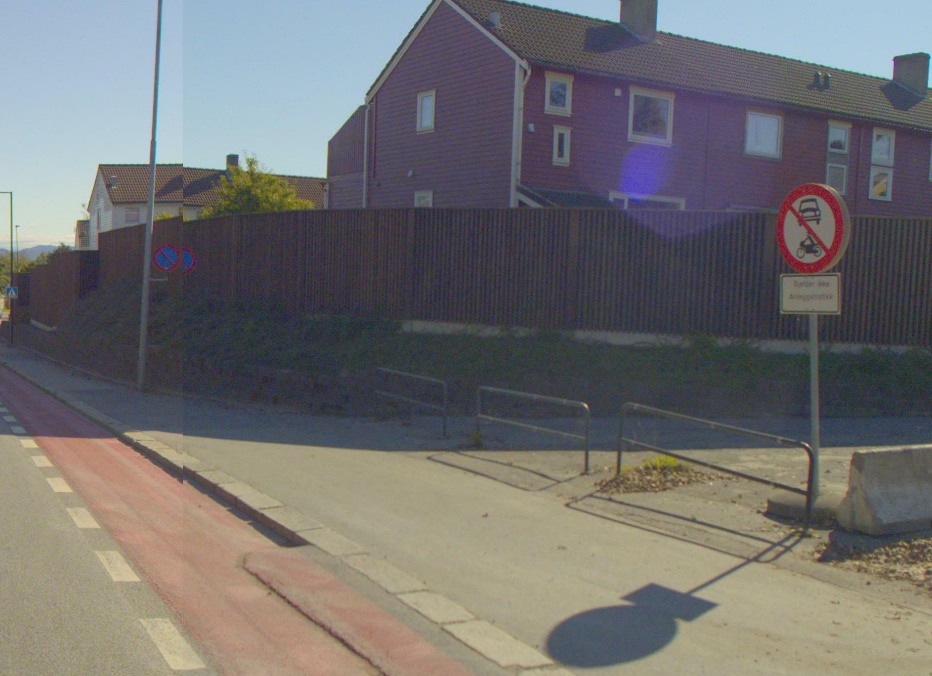 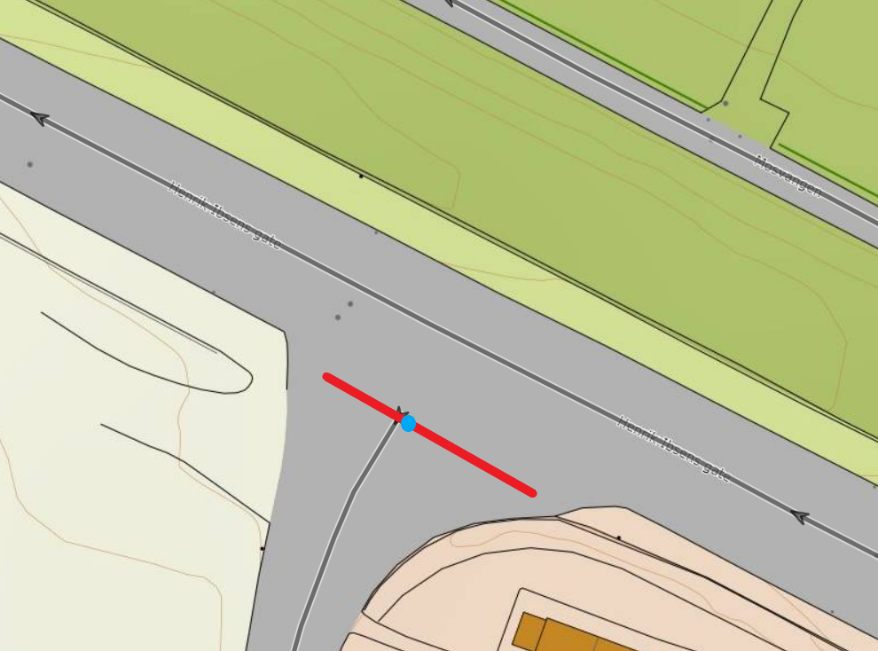 EGENSKAPSDATA- Bruksområde= Vanlig vegstrekning -Type= Rørgelender -Materialtype=Stål - Type åpning/lukking= Ikke åpne-/lukkemulighet -Varselblink påmontert=    Ikke relevant -Fjernstyring= Nei -Fjernes i vintersesong= NeiGeometri (rød linje)1 geometrilinje som dekker alle tre gelender.Stedfesting (blå prikk)Bakkepunkt midt i vegbom.Sideposisjon=VTFoto: Vegbilder og vegkart, Statens vegvesenEGENSKAPSDATA- Bruksområde= Vanlig vegstrekning -Type= Rørgelender -Materialtype=Stål - Type åpning/lukking= Ikke åpne-/lukkemulighet -Varselblink påmontert=    Ikke relevant -Fjernstyring= Nei -Fjernes i vintersesong= NeiGeometri (rød linje)1 geometrilinje som dekker alle tre gelender.Stedfesting (blå prikk)Bakkepunkt midt i vegbom.Sideposisjon=VTEksempelet viser vegbom brukt som gang-/sykkelvegsluse. To svingbommer med litt avstand for å tillate passering av gående og syklende. Skal registreres som en forekomst ihht. regel 3a.Eksempelet viser vegbom brukt som gang-/sykkelvegsluse. To svingbommer med litt avstand for å tillate passering av gående og syklende. Skal registreres som en forekomst ihht. regel 3a.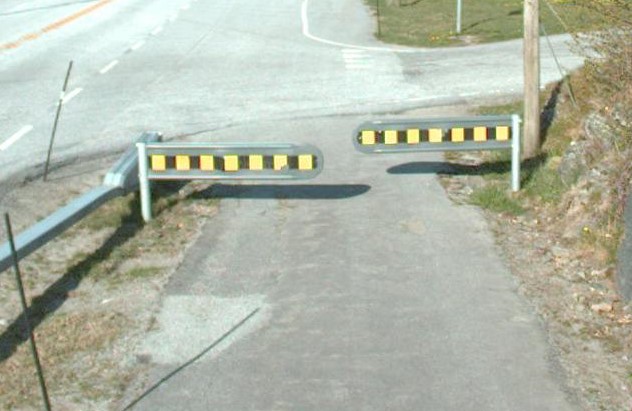 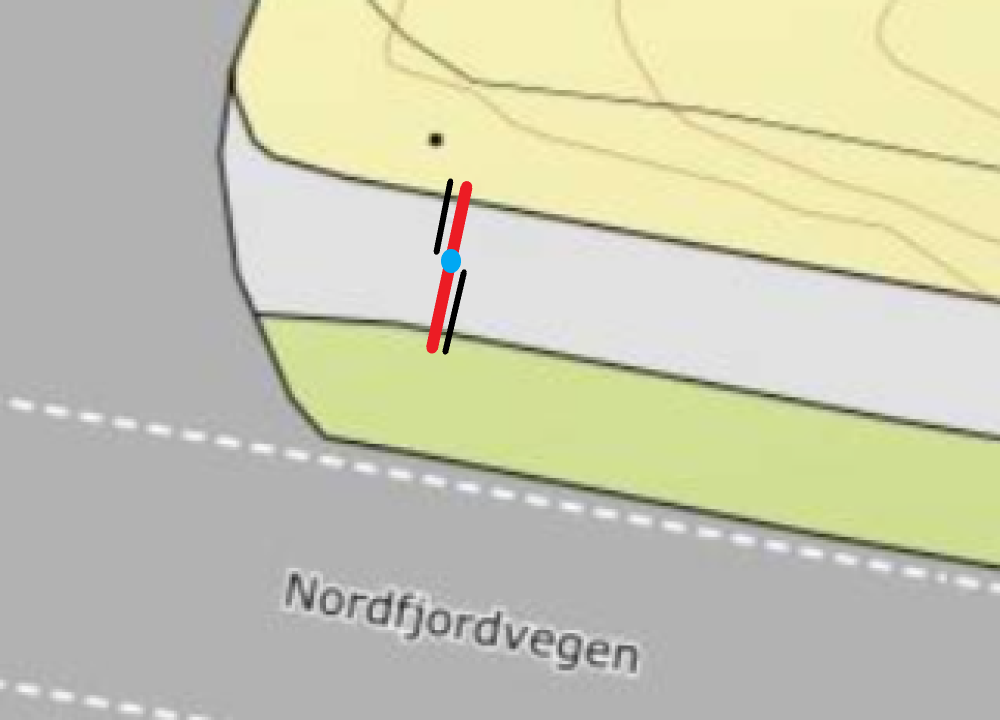 EGENSKAPSDATA- Bruksområde= Gang-/sykkelveg, sluse -Type= Svingbom -Materialtype=Stål - Type åpning/lukking= Manuell - Markeringsskilt påmontert= Ja -Varselblink påmontert=    Ikke relevant -Fjernstyring= Nei -Fjernes i vintersesong= NeiGeometri (rød linje)1 geometrilinje midt mellom som dekker begge bommer. Høyde fra topp stolpe til topp stolpe.Stedfesting (blå prikk)Midt i egengeometrien, på GS-vegen.Foto: Vegbilder og vegkart, Statens vegvesenEGENSKAPSDATA- Bruksområde= Gang-/sykkelveg, sluse -Type= Svingbom -Materialtype=Stål - Type åpning/lukking= Manuell - Markeringsskilt påmontert= Ja -Varselblink påmontert=    Ikke relevant -Fjernstyring= Nei -Fjernes i vintersesong= NeiGeometri (rød linje)1 geometrilinje midt mellom som dekker begge bommer. Høyde fra topp stolpe til topp stolpe.Stedfesting (blå prikk)Midt i egengeometrien, på GS-vegen.Eksemplene viser ulike verdier for egenskapen Type.   Eksemplene viser ulike verdier for egenskapen Type.   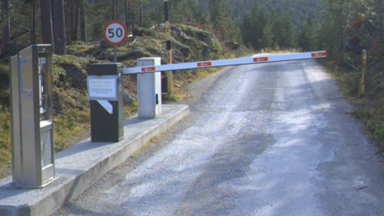 EGENSKAPSDATA: Type = Heve-/senkebom Heve-/senkebommer åpnes og lukkes ved å heve/senke vegbommen. Heve-/senkebom kan sperre hele eller deler av vegbanen.Foto: Statens vegvesen 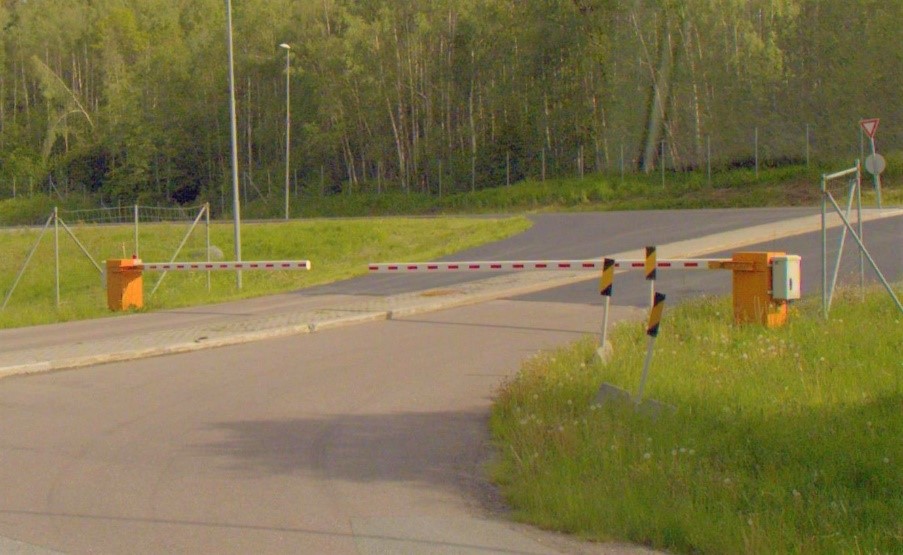 EGENSKAPSDATA: Type = Heve-/senkebom Heve-/senkebommer åpnes og lukkes ved å heve/senke vegbommen. Heve-/senkebom kan sperre hele eller deler av vegbanen.Foto: Statens vegvesen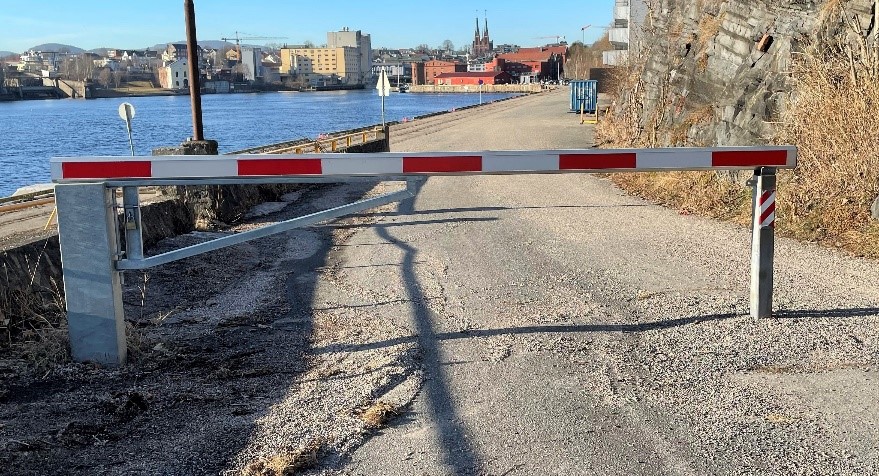 EGENSKAPSDATA: Type = Svingbom Svingbommer åpnes og lukkes ved at de svinges til side. Svingbommer kan sperre hele eller deler av vegbanen.Foto: Nikolaj Fyhn, Statens vegvesen 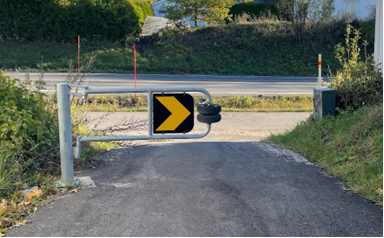 EGENSKAPSDATA: Type = Svingbom Foto: Nikolaj Fyhn, Statens vegvesen 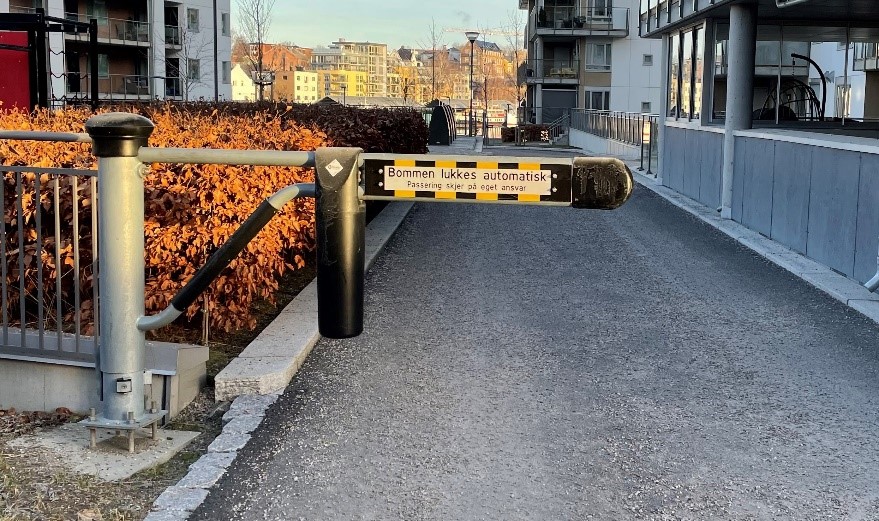 EGENSKAPSDATA: Type = Svingbom Foto: Nikolaj Fyhn, Statens vegvesen 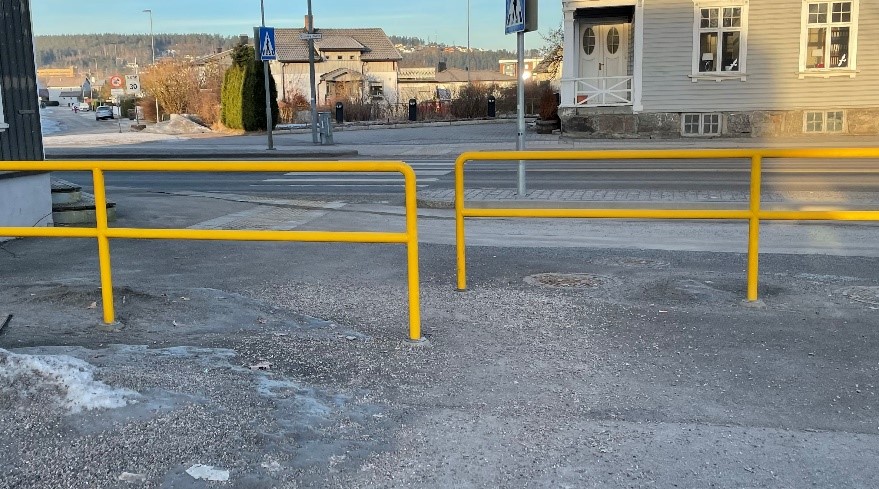 EGENSKAPSDATA: Type = Rørgelender Eksempelet viser rørgelender som sperrer vegen for kjørende, men gående og syklende kan passere. Foto: Nikolaj Fyhn, Statens vegvesen 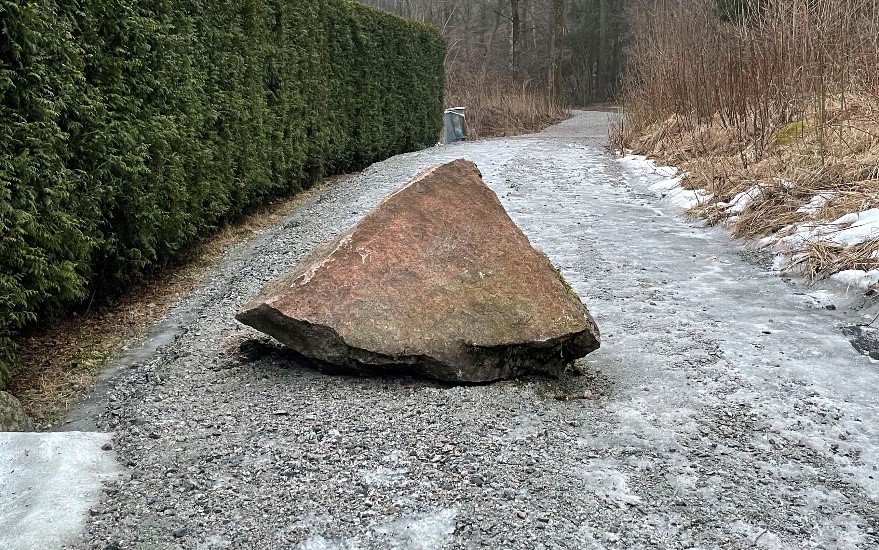 EGENSKAPSDATA: Type = Steinblokk En eller flere steinblokker plassert på tvers av veg. Normalt mulig for myke trafikanter å passere.Foto: Nikolaj Fyhn, Statens vegvesen 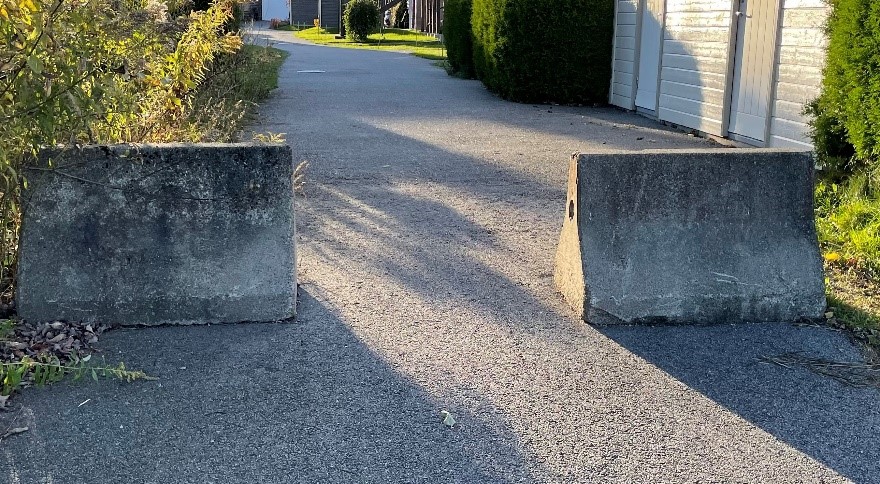 EGENSKAPSDATA: Type = Betongblokk Eksempelet viser to New Jersey-steiner som sperrer vegen for kjørende, men gående og syklende kan passere. Registreres som en forekomst av vegbom.Foto: Nikolaj Fyhn, Statens vegvesen 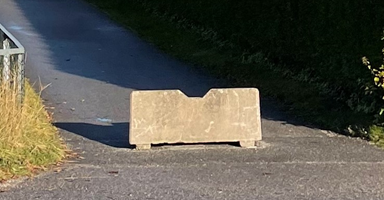 EGENSKAPSDATA: Type = Betongblokk Eksempelet viser en betongblokk som sperrer vegen for kjørende, men gående og syklende kan passere. Foto: Nikolaj Fyhn, Statens vegvesen 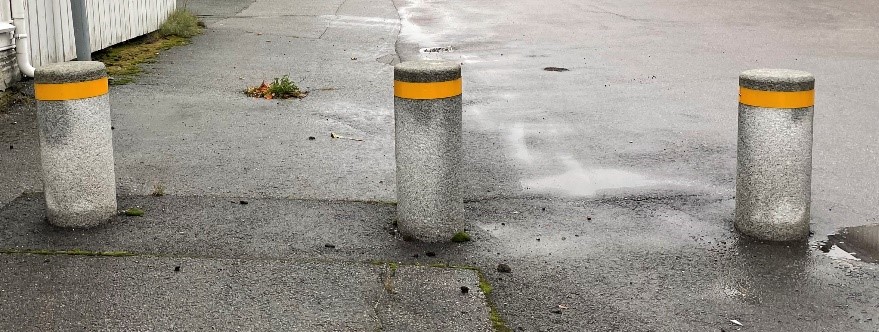 EGENSKAPSDATA: Type = Stolpe/pullert/kjegle Eksempelet viser pullerter som sperrer vegen for kjørende, men gående og syklende kan passere. Foto: Nikolaj Fyhn, Statens vegvesen 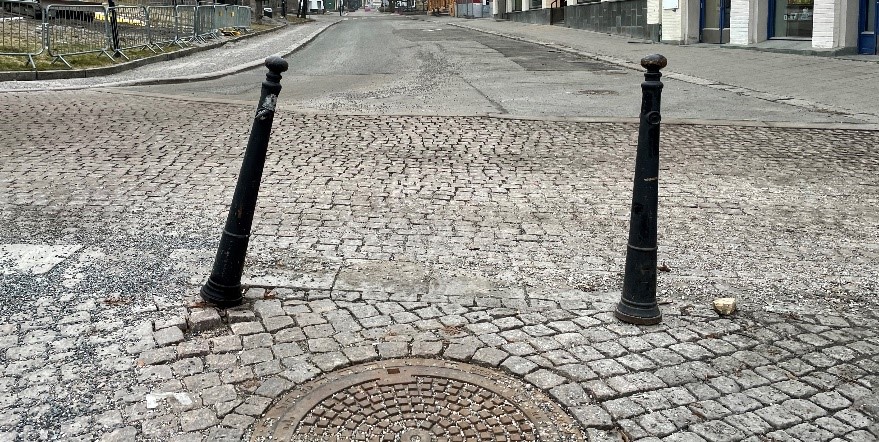 EGENSKAPSDATA: Type = Stolpe/pullert/kjegle Eksempelet viser pullerter som sperrer vegen for kjørende, men gående og syklende kan passere. Foto: Nikolaj Fyhn, Statens vegvesen MorobjektMorobjektRelasjonstypeRelasjonstypeDatterobjektDatterobjektRelasjonsinfoRelasjonsinfoIdNavnIdNavnIdNavnB inf AId67Tunnelløp1Komp23VegbomNei61107Værutsatt veg3Asso23VegbomNei21364Ferjekai2Aggr23VegbomNei1639950Omkjøringsruteinnsats, punkt3Asso23VegbomNei2194MorobjektMorobjektRelasjonstypeRelasjonstypeDatterobjektDatterobjektRelasjonsinfoRelasjonsinfoIdNavnIdNavnIdNavnB inf AId23Vegbom1Komp297KommentarJa41923Vegbom1Komp761Tilstand/skade, punktJa111123Vegbom1Komp762Tilstand/skade FU, punktJa111723Vegbom1Komp446DokumentasjonJa1403EgenskapstypenavnTillatt verdiDatatypeViktighetBeskrivelseIDBruksområdeFlerverdiAttributt, Tekst2: PåkrevdAngir hva vegobjektet brukes til, hvilken funksjon det har.1252• HøyfjellsovergangVegbom benyttes til å stenge vegstrekning som karakteriseres som høyfjellsstrekning. Dette er strekninger som er ekstra utsatt for snø og vind. De behøver ikke ligge høyt over havet, men er over tregrensen.2495• TunnelVegbom benyttes for å stenge veg i tunnel. Merknad: Slike vegbommer kan være plassert utenfor selve tunnelen. Vegbommer med bruksområde tunnel skal knyttes til Tunnelløp.2753• Vanlig vegstrekningVegbom benyttes for å stenge vanlig vegstrekning. Kan f.eks. være i forbindelse med skredutsatt veg eller værutsatt veg.2496• BomstasjonVegbom benyttes i forbindelse med bomstasjon. Åpnes når betaling er ok.2497• FerjekaiBom som stenger ferjelem. Merknad: Disse skal knyttes til Ferjeleie.10247• Gang-/sykkelveg, sluseVegbom benyttes på eller i tilknytning til gang-/sykkelveg. eller fortau. Vegbommene er plassert slik at de stenger for biltrafikk, men har åpning for at myke trafikanter kan passere (sluses gjennom).5485• JernbaneVegbom i tilknytning til jernbane. F.eks. ved jernbanekryssing.19817• Annet bruksområdeIngen av de øvrige bruksområdene er beskrivende. Det skal angis nærmere beskrivelse av bruksområde under egenskapstype "Tilleggsinformasjon".19821TypeFlerverdiAttributt, Tekst2: PåkrevdAngir hvilken type vegobjektet er av.1105• Heve-/senkebomHeve-/senkebommer åpnes og lukkes ved å heve/senke vegbommen. Heve-/senkebom kan sperre hele eller deler av vegbanen. Merknad: I tilfeller med heve-/senkebommer på begge side av vegen i samme snitt skal det registreres to forekomster av vegbom.2498• SvingbomSvingbommer åpnes og lukkes ved at de svinges til side. Svingbommer kan sperre hele eller deler av vegbanen.2501• Stolpe/pullert/kjegleEn eller flere stolper, pullerter eller kjegler satt opp på rekke med innbyrdes avstand slik at veg sperres for biltrafikk. Kan være permanent, fjernes manuelt eller fjernes ved automatisk nedsenkning. Informasjon om dette angis under ET 3839 "Type åpning/lukking".5486• RørgelenderDisse vegbommene kan være sammensatt av en eller flere deler, f.eks. som to parallelle sideforskyvde gelender/trafikkgjerder med passasje for myke trafikanter mellom. Denne type vegbom må normalt løftes til side eller demonteres for å åpne for biltrafikk.5487• SteinblokkEn eller flere steinblokker plassert på tvers av veg. Normalt mulig for myke trafikanter å passere.5488• BetongblokkEn eller flere betongblokker (f.eks New Jersey) plassert på tvers av veg. Normalt mulig for myke trafikanter å passere.5489• Annen type vegbom/sperringBenyttes om vegbommer/sperringer som ikke dekkes av de øvrige verdiene. Beskrivelse skal angis under tilleggsinformasjon.5490MaterialtypeFlerverdiAttributt, Tekst2: PåkrevdAngir materialtype.4596• Stål5535• Aluminium8189• Tre5537• Plast5536• Betong19818• Stein19819StedsnavnTekst3: Betinget, se 'merknad registrering'Gir offisielt stedsnavn der vegbommen står. Merknad registrering: Skal angis om det finnes eget navn.12526Type åpning/lukkingFlerverdiAttributt, Tekst2: PåkrevdAngir hvordan åpning/lukking foregår.3839• Automatisert/elektriskÅpning/lukking foregår ved at en f.eks. noen «trykker på en knapp» eller av brikke i kjøretøy el. lign.4704• ManuellMå åpnes/lukkes fysisk på stedet. Noen vegbommer kan være låst med hengelås.4705• Ikke åpne-/lukkemulighetVegbom har ikke åpne lukke-mulighet. For å passeres må eventuelt hele vegbom/sperring fjernes. Relevant for noen typer rørgelender, stolper/puller/kjegle, m.m.19820Markeringsskilt påmontertFlerverdiAttributt, Tekst2: PåkrevdAngir om det er montert markeringsskilt på vegbom/stengsel.4610• Ja5565• Nei5566• Ikke relevantAngis dersom det ikke er behov/krav om påmonterte markeringsskilt.21307Varselblink påmontertFlerverdiAttributt, Tekst2: PåkrevdAngir om det er montert varselblink på vegbom/stengsel.4611• JaDet er montert varselblink.5567• NeiBenyttes i tilfeller hvor det ikke er montert varselblink, men det er relevant å montere varselblink.5568• Ikke relevantAngis i tilfeller hvor det ikke er relevant å montere varselblink.17303FjernstyringFlerverdiAttributt, Tekst2: PåkrevdAngir om vegobjektet kan fjernstyres.1738• Ja3517• Nei3555LengdeTall4: OpsjonellAngir lengde av vegobjekt. Ikke relevant for alle typer. For delte bommer angis lenge av enkelt-bom.4051Fjernes i vintersesongFlerverdiAttributt, Tekst3: Betinget, se 'merknad registrering'Angir hvorvidt vegbom/stengsel fjernes i vintersesong, eller settes ut av drift i vintersesong. Merknad registrering: Skal angis om Ja4609• Ja5545• Nei5546EtableringsårTall2: PåkrevdAngir hvilket år vegobjektet ble etablert på stedet.10394DriftsmerkingTekst2: PåkrevdIdentitet/navn på forekomst, normalt synlig på stedet. Merknad registrering: Det skal angis "Ingen" som verdi om driftsmerking ikke finnes.10490SCADA-merkingTekst3: Betinget, se 'merknad registrering'Driftsmerking rettet spesifikt mot systemet SCADA. Merknad registrering: Skal angis om den eksisterer på stedet.11709ProdusentTekst2: PåkrevdAngir navn på produsent/fabrikant av vegobjektet.3519ProduktnavnTekst2: PåkrevdAngir produktnavn for vegobjektet. Produktnavn kan inneholde modellnavn, typebetegnelse, typenummer og ev. serienummer.4050TilleggsinformasjonTekst4: OpsjonellSupplerende informasjon om vegobjektet som ikke framkommer direkte av andre egenskapstyper.11201ArkivreferanseTekst4: OpsjonellGir referanse/link til ytterligere informasjon om vegobjektet. Fortrinnsvis til vegeiers eget arkivsystem. Kan være til mappe/sak med tilgang til ulik informasjon eller direkte til et dokument. Merknad registrering: Egenskapstype er til utprøving. Kan bli justering.11657ProsjektreferanseTekst3: Betinget, se 'merknad registrering'Referanse til prosjekt. Det benyttes samme prosjektreferanse som på tilhørende Veganlegg (VT30). Benyttes for lettere å kunne skille nye data fra eksisterende data i NVDB. Merknad registrering: Skal angis for nye vegobjekter som overføres fra et utbyggings- eller vedlikeholdsprosjekt.11040ProsjektInternObjekt_IDTekst3: Betinget, se 'merknad registrering'Objektmerking. Unik innenfor tilhørende vegprosjekt. Merknad registrering: Skal angis for vegobjekt tilhørende Nye Veier AS så fremt slik ID er etablert.12275EierFlerverdiAttributt, Tekst3: Betinget, se 'merknad registrering'Angir hvem som er eier av vegobjektet. Merknad registrering: Påkrevd når eier avviker fra vegeier. Det skal angis eier på alle vegobjekt tilhørende Nye Veier AS.7986• Stat, Statens vegvesen10252• Stat, Nye Veier18602• Fylkeskommune10714• Kommune10316• Privat10380• UavklartVerdi benyttes inntil det er avklart hvem som er eier (ingen verdi tolkes som at vegeier er eier).17611VedlikeholdsansvarligFlerverdiAttributt, Tekst3: Betinget, se 'merknad registrering'Angir hvem som er ansvarlig for vedlikehold av vegobjektet. Merknad registrering: Skal angis om vedlikeholdsansvarlig avviker fra eier av vegobjektet. Skal angis for alle vegobjekter tilhørende Nye Veier AS.3819• Statens vegvesen4851• Nye Veier18696• Fylkeskommune19897• OPS18825• Kommune5577• Privat4852• Uavklart17676NavnGeometri, punktGeometri, linjeID Datakatalogen47319426DatatypeGeomPunktGeomLinje eller KurveBeskrivelseGir punkt som geometrisk representerer objektet.


Merknad registrering:
Kan benyttes som alternativ geometri.Gir linje/kurve som geometrisk representerer objektet.


Merknad registrering:
Ønsket geometritype, men skal ikke registreres i tillegg til annen geometri. Geometri som skal overføres til FKB må være registrert ihht. FKB-krav.Viktighet4: Opsjonell3: Betinget, se 'merknad registrering'GrunnrissSenterpunkt for stengt bom.Endene av bommen som for FKB - Vegbom. Svingbare bommer registreres i stengt posisjon.HøydereferanseTOP: Topp bom. FOT: Vegbane/terreng.Topp bom som for FKB - VegbomKrav om HrefJaNeiNøyaktighets-krav Grunnriss (cm)100 cm100 cmNøyaktighets-kravHøyde (cm)50 cm